Publicado en Madrid el 27/09/2021 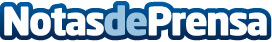 El HR Innovation Summit 21 celebró su cuarta edición con foco en los nuevos retos empresariales El congreso internacional referente en RRHH, innovación, tendencias y gestión de talento en la era digital ha reunido en el Círculo de Bellas Artes de Madrid a más de 300 expertos de primer nivel del sector de los RRHH y gestión empresarial, además de otros 200 conectados vía streaming para debatir sobre los grandes retos empresariales de la era postcovidDatos de contacto:Ignacio Bardón Díez916397700Nota de prensa publicada en: https://www.notasdeprensa.es/el-hr-innovation-summit-21-celebro-su-cuarta Categorias: Nacional Madrid Emprendedores Recursos humanos http://www.notasdeprensa.es